Jesu, grant me this, I pray          AMNS 136          Melody: Song 13         7 7. 7 7. 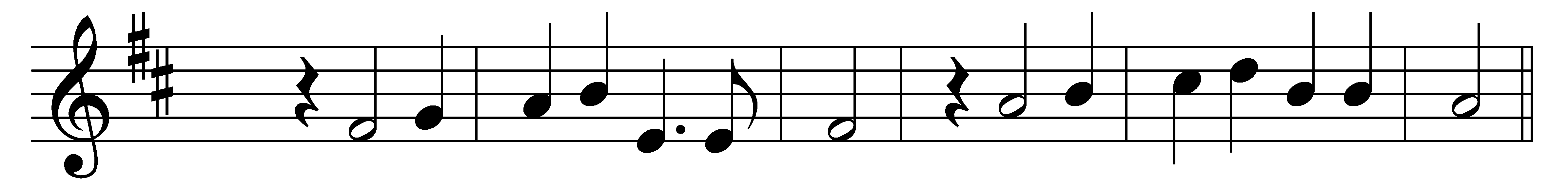 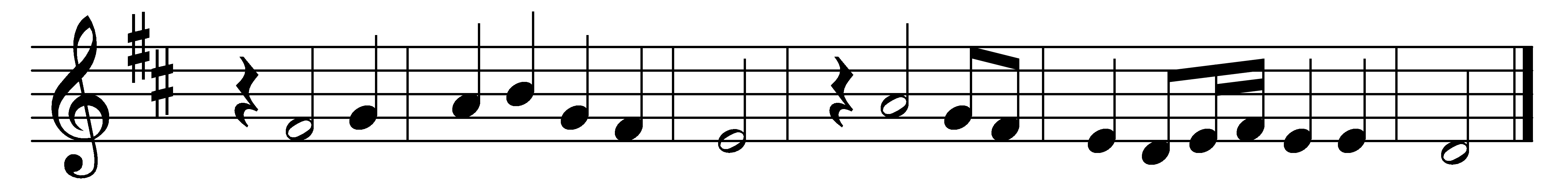 Jesu, grant me this, I pray,ever in thy heart to stay;let me evermore abidehidden in thy wounded side.If the world or Satan laytempting snares about my way,I am safe when I abidein thy heart and wounded side.If the flesh, more dangerous still,tempt my soul to deeds of ill,naught I fear when I abidein thy heart and wounded side.Death will come one day to me;Jesu, cast me not from thee:dying let me still abidein thy heart and wounded side.Words: Latin, 17th century, translated by Henry Williams Baker (1821-1877)Music: Melody and bass by Orlando Gibbons (1583-1625)